Volume Notes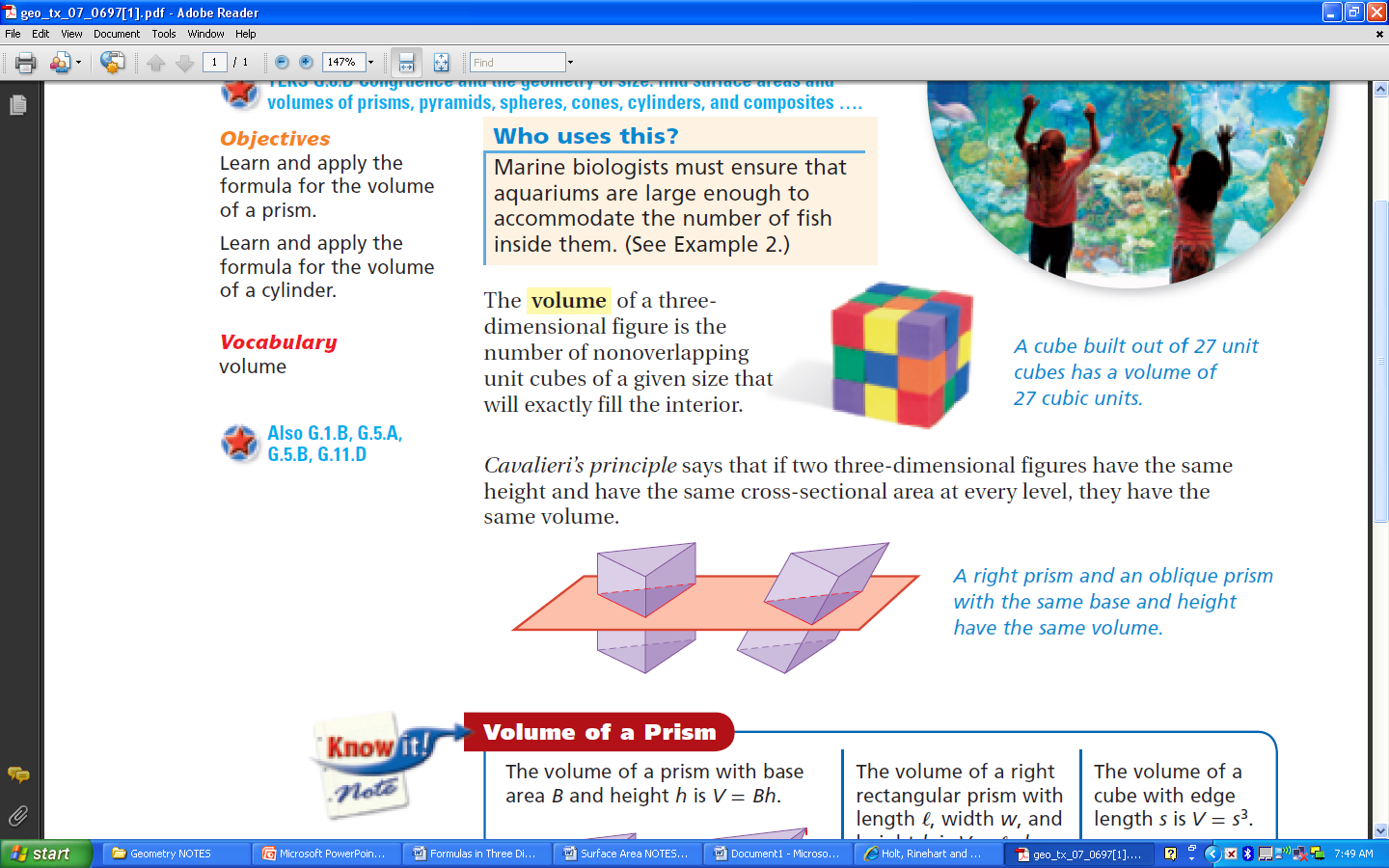 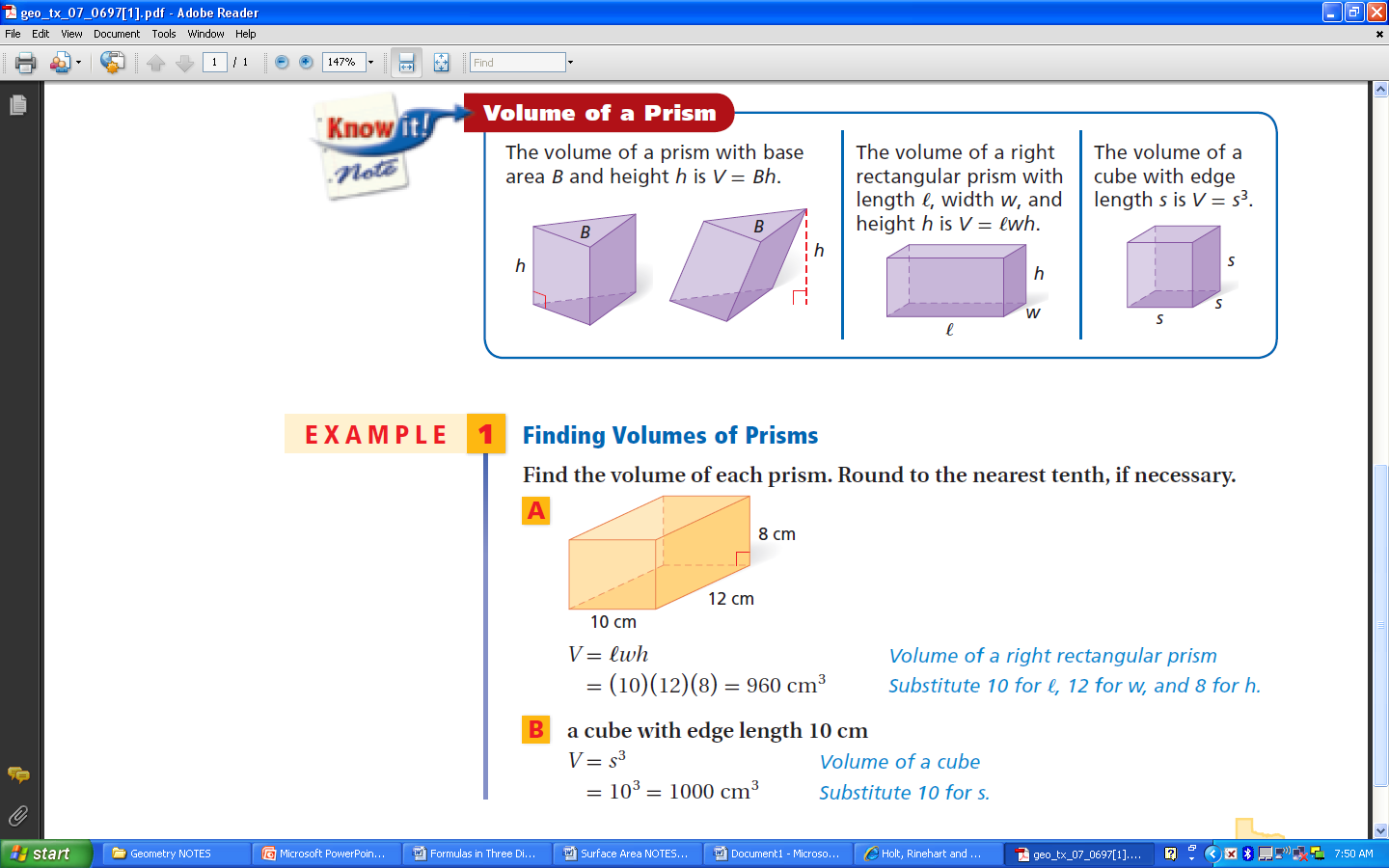 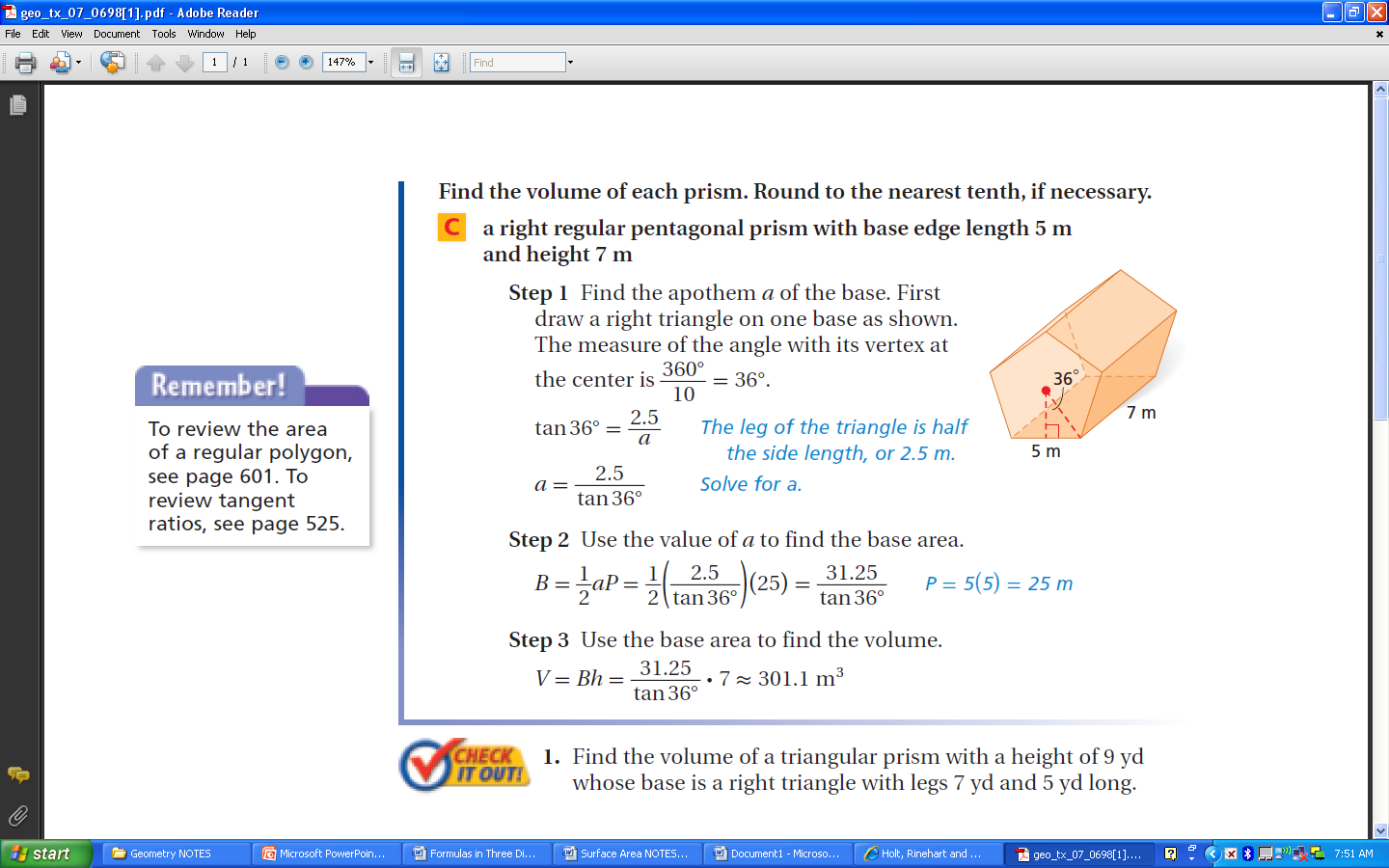 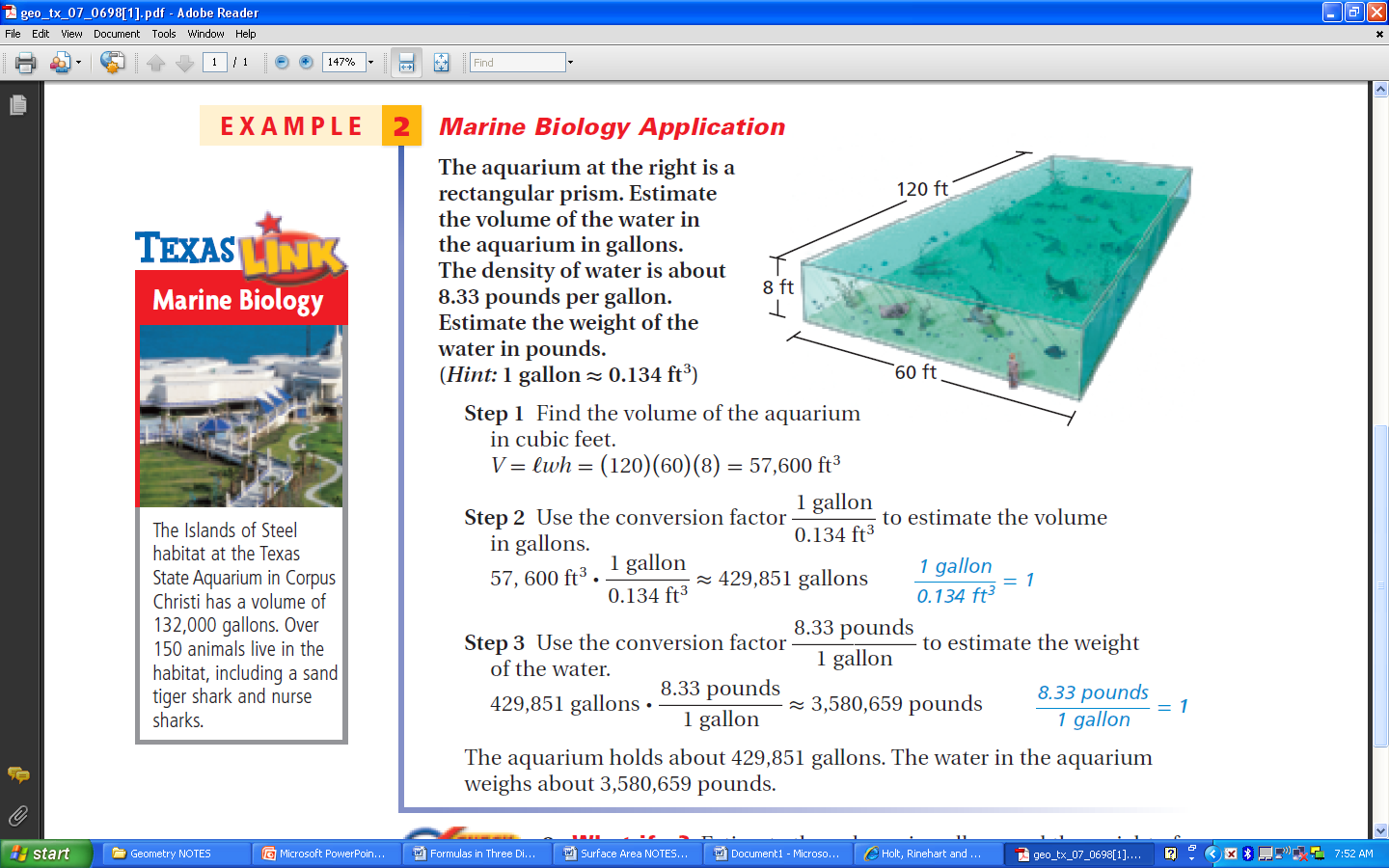 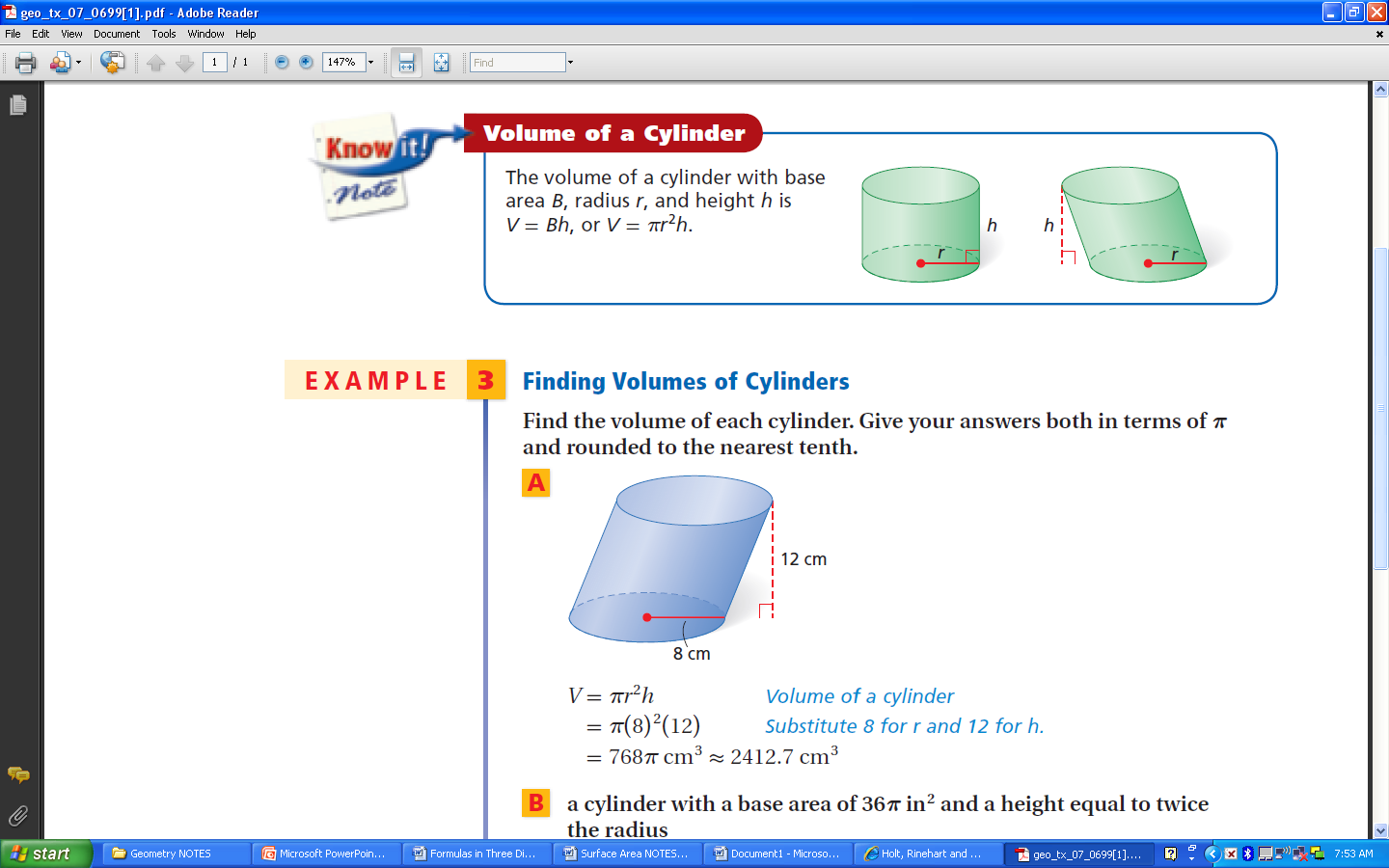 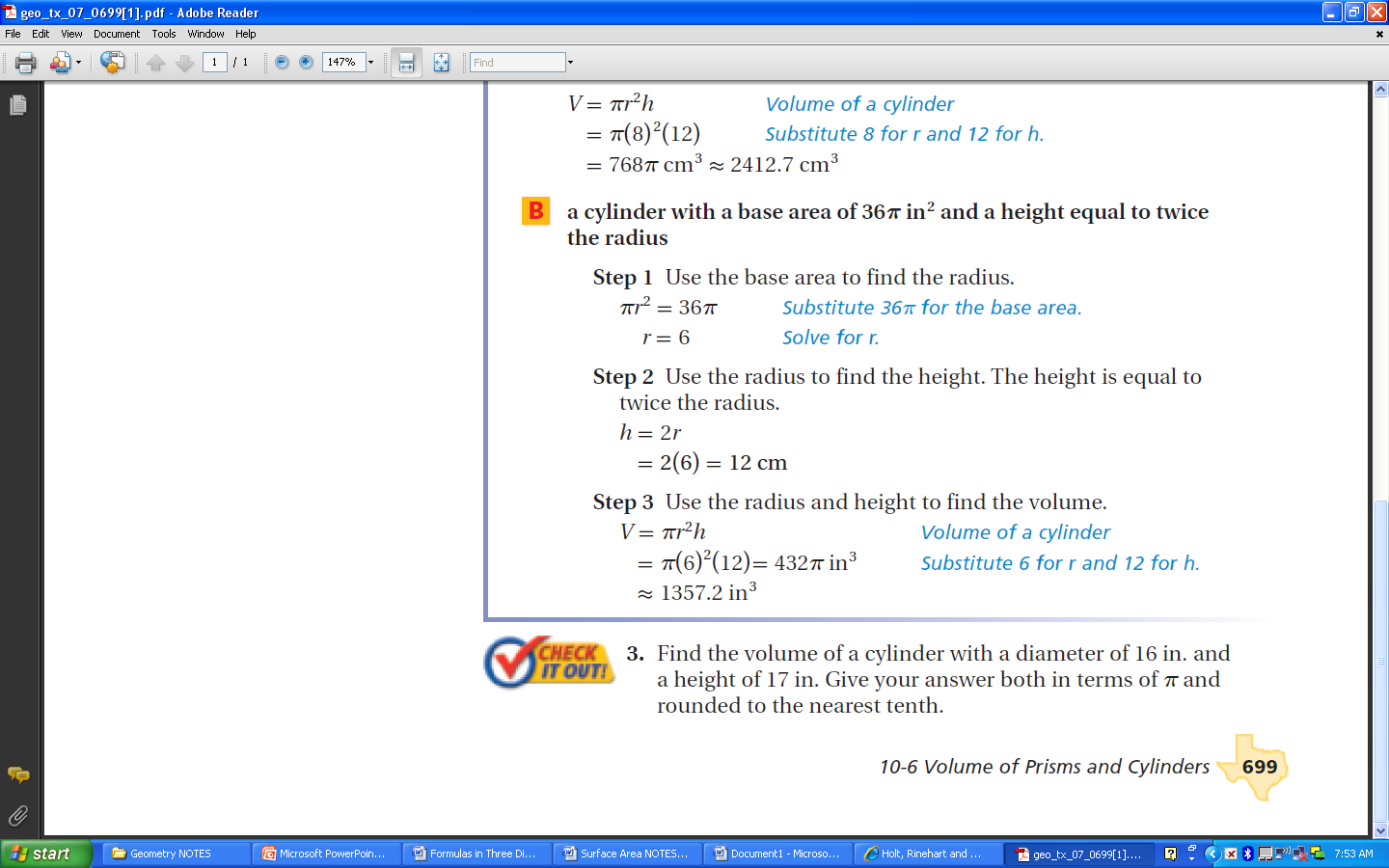 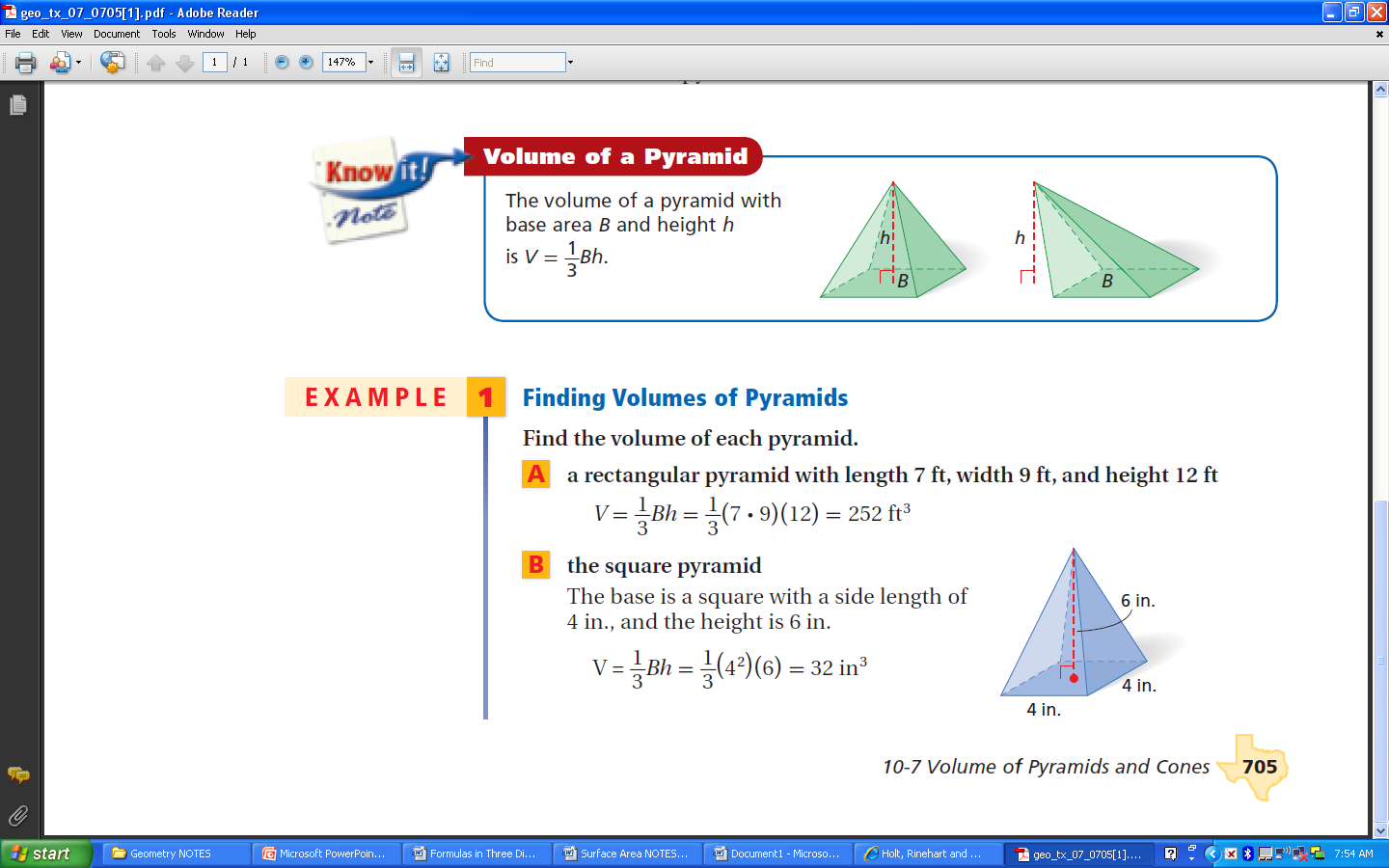 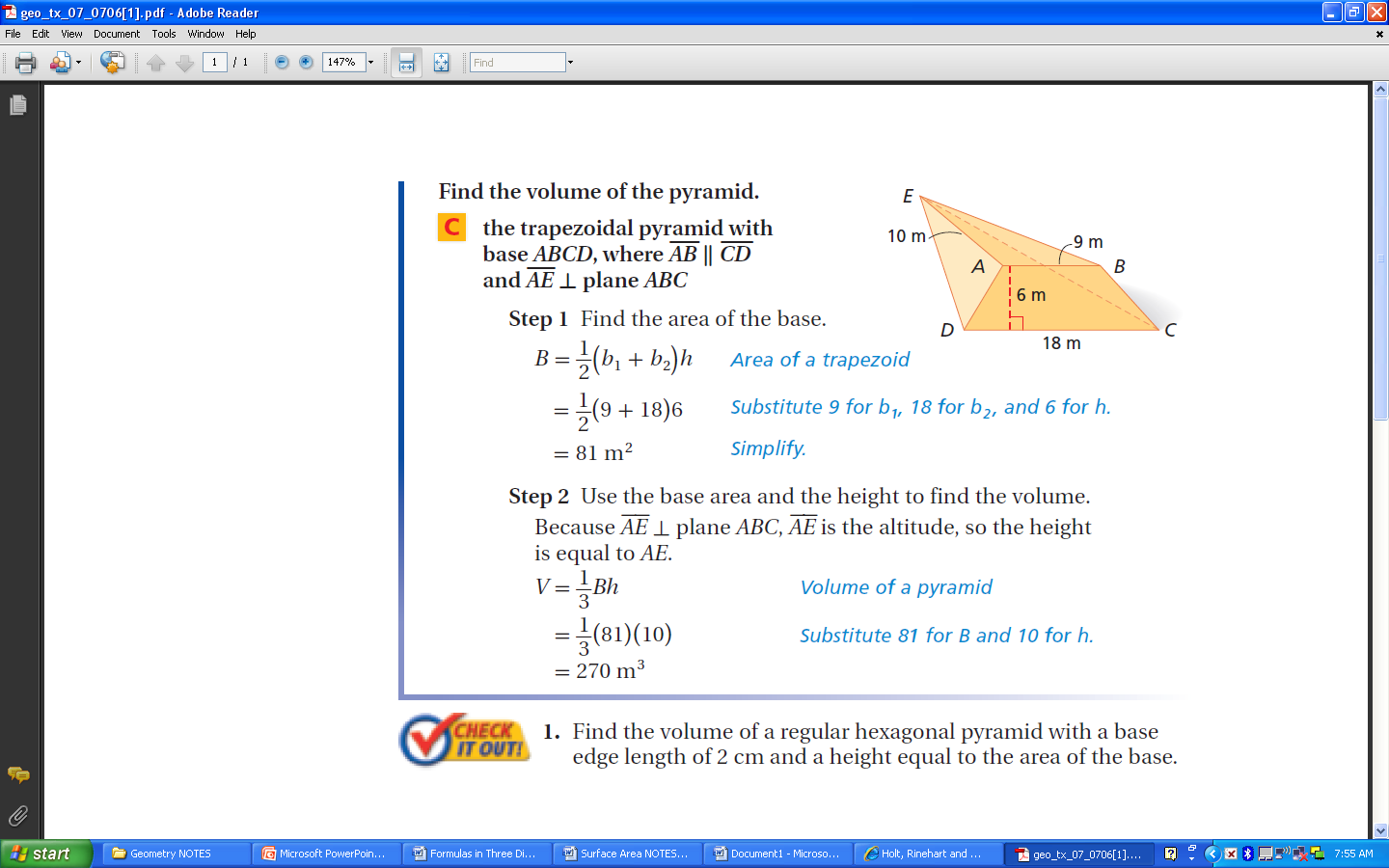 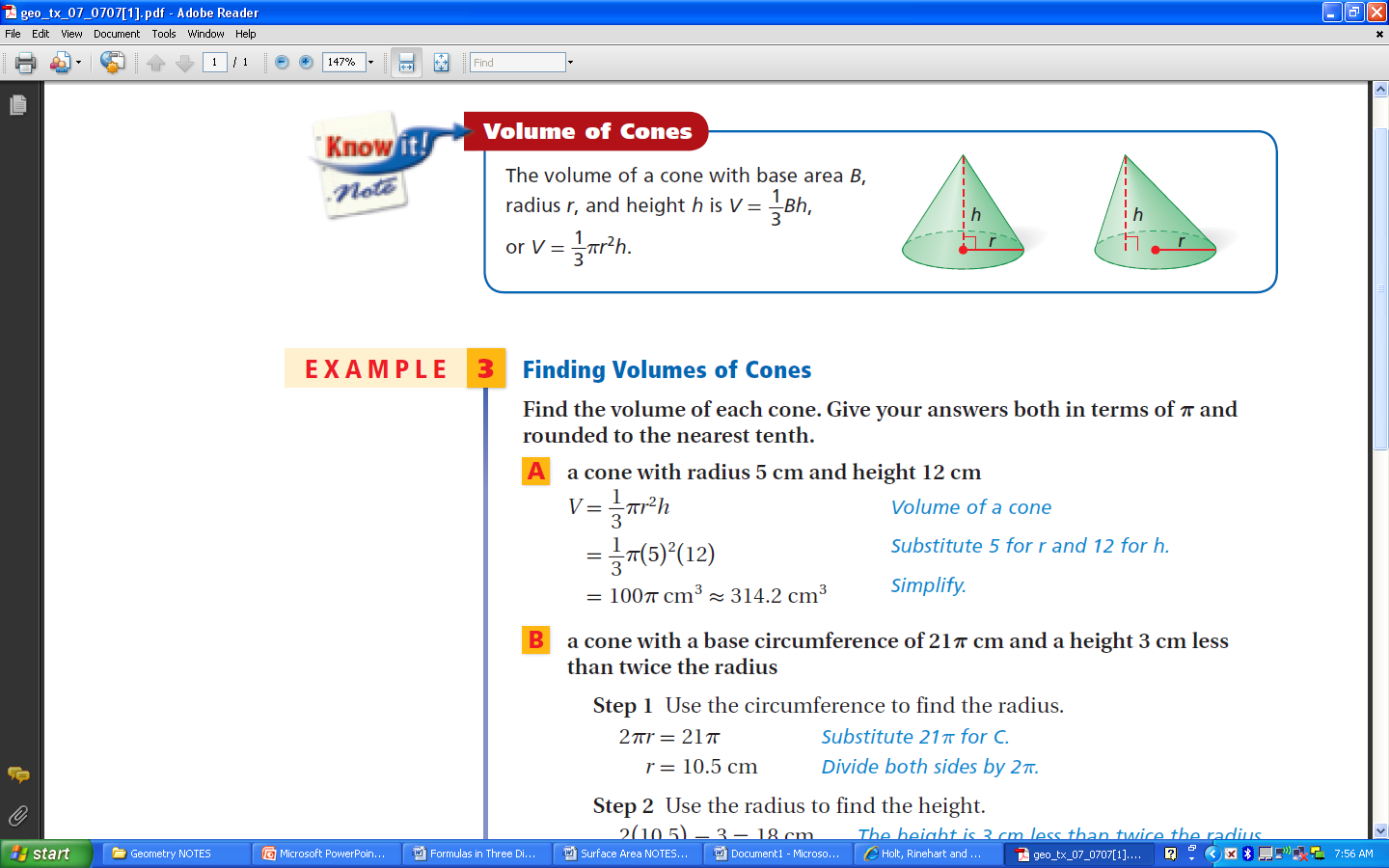 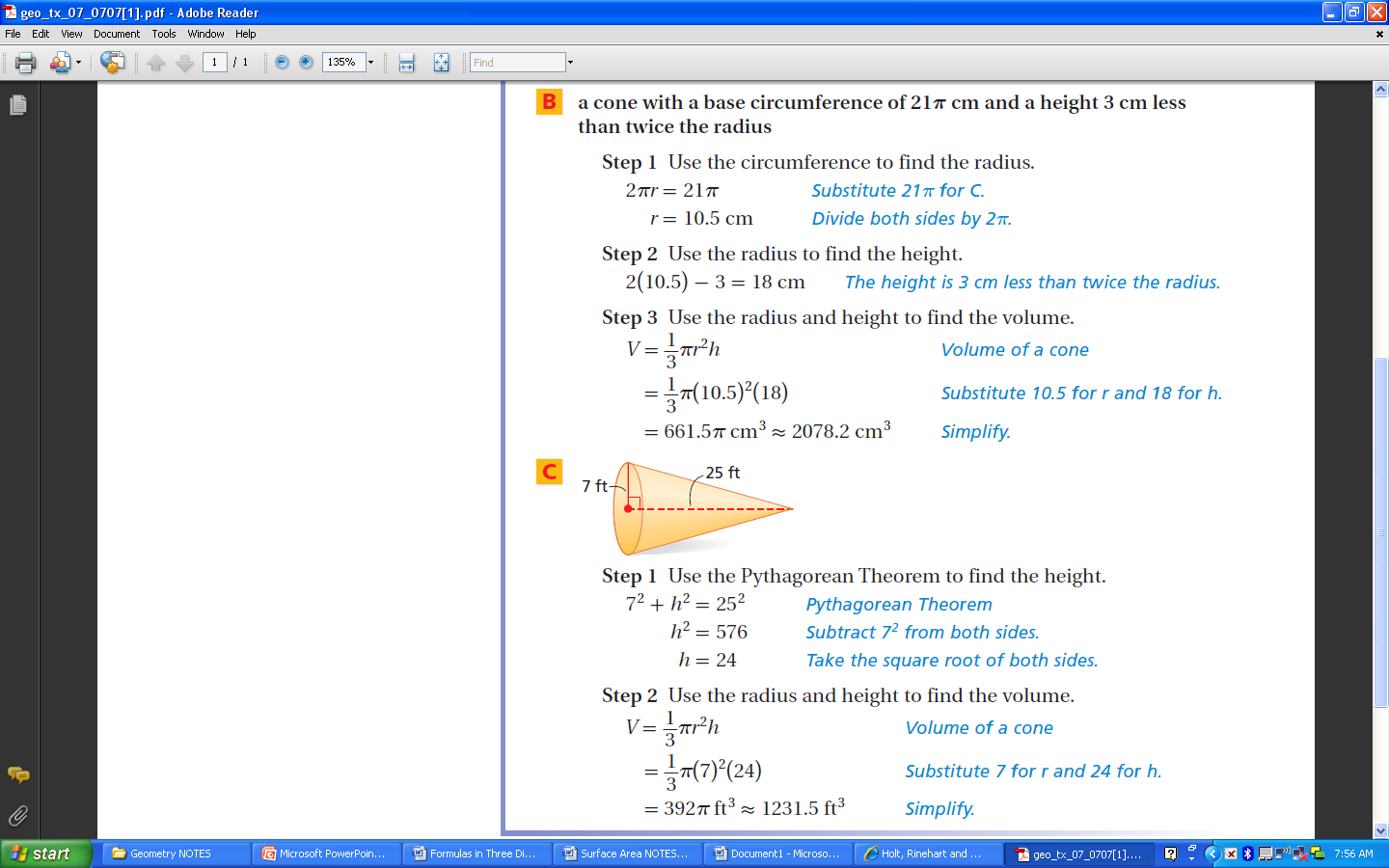 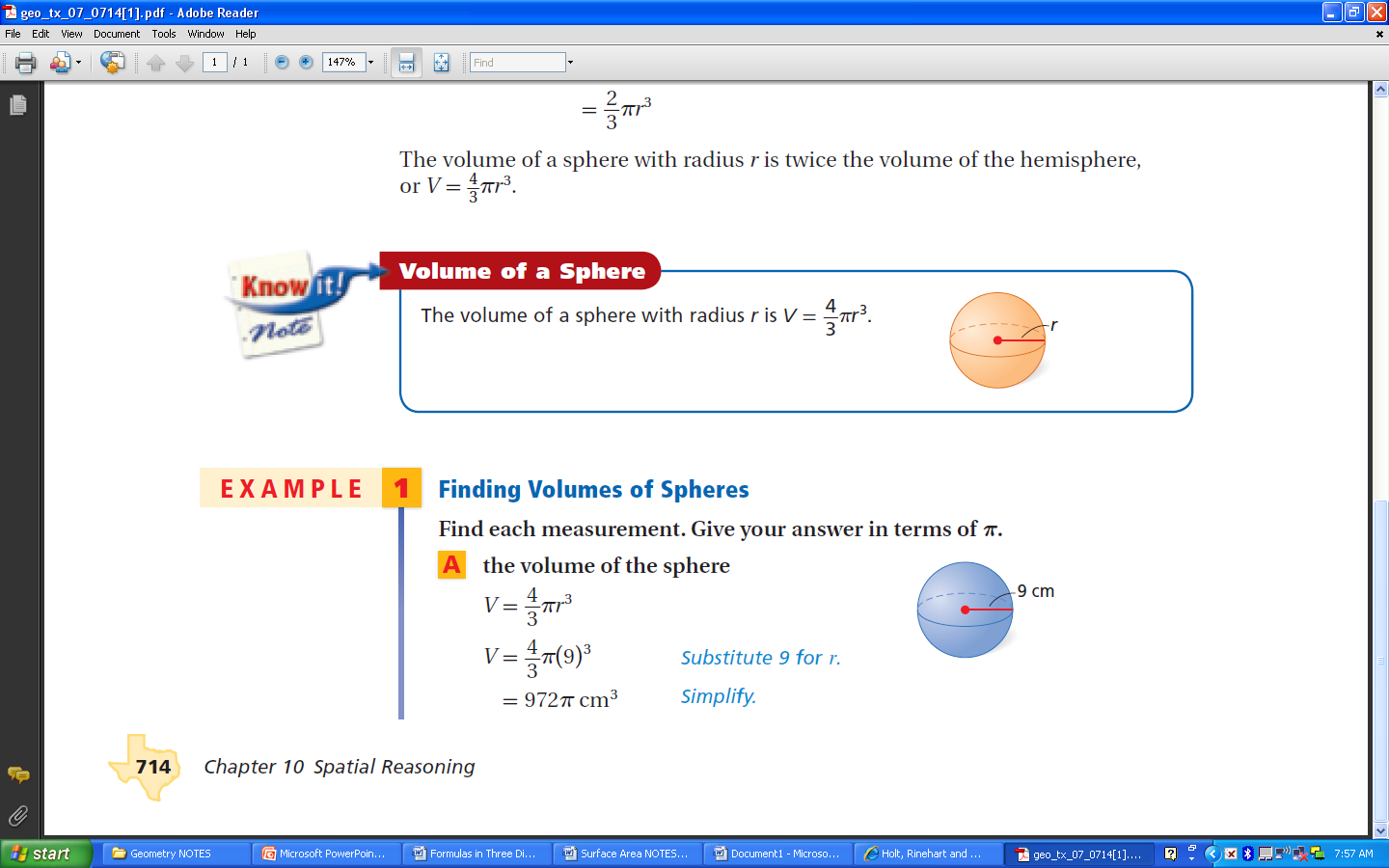 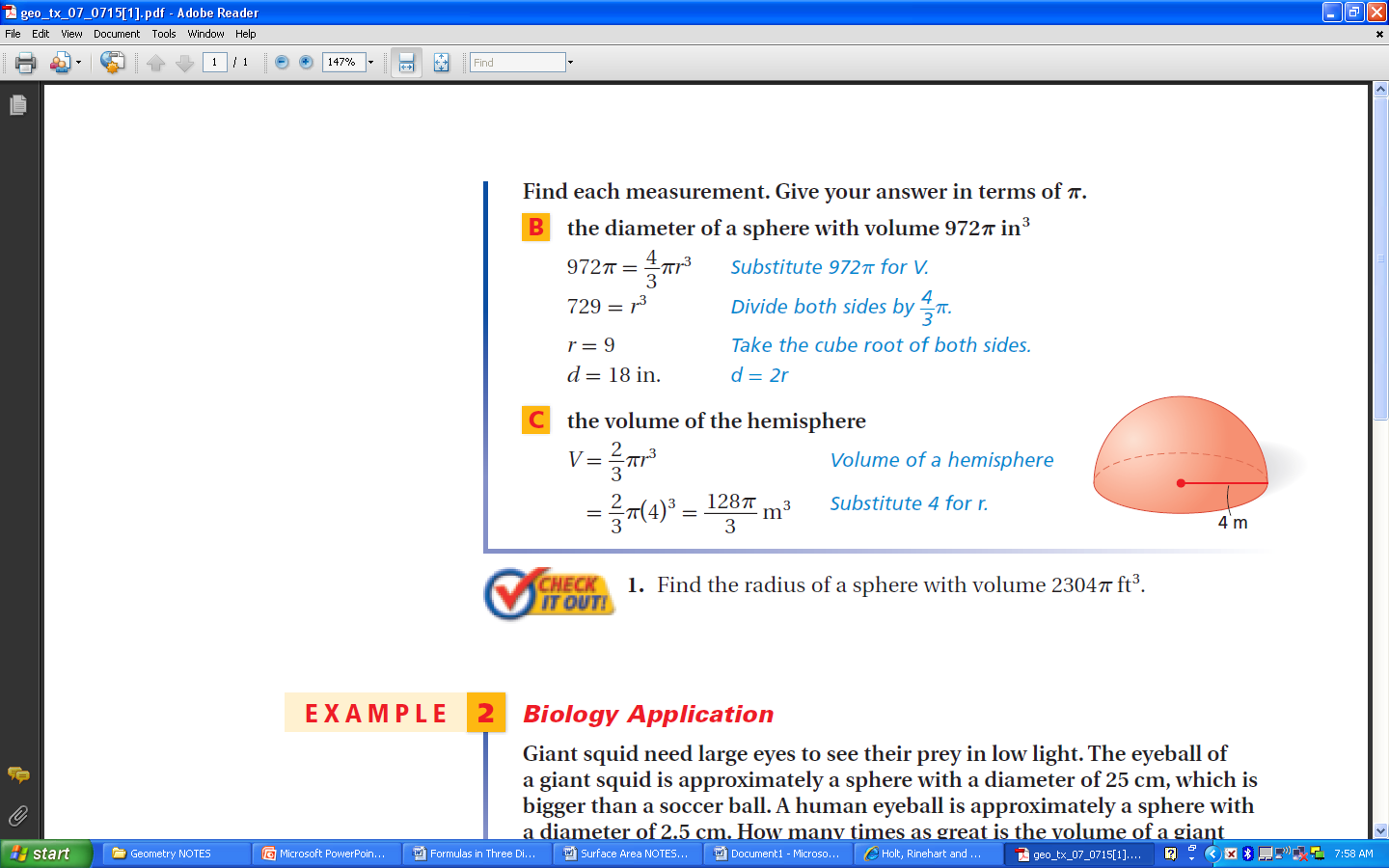 